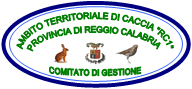 Spett.le ATC Reggio Calabria 1Via Mons. Giovanni Ferro, 1Reggio Calabria (RC)RICHIESTA DI PARTECIPAZIONE ALLA CACCIA DI SELEZIONE AL CINGHIALE PER L'ANNO 2024Il/La sottoscritto/a   _______ nato/a a ________ il _________ residente nel Comune di ________ CAP _______ alla via ______, Codice Fiscale ___________ Telefono ___________ email _____________CHIEDEdi essere ammesso all'esercizio della caccia di selezione alla specie cinghiale nell'Ambito territoriale di Caccia ATC Reggio Calabria 1 e a tal fineDICHIARADi essere iscritto presso l'Ambito Territoriale di Caccia ______________Non aver mai partecipato alla caccia di selezione al cinghialeDi essere in possesso di abilitazione alla caccia di selezione al cinghiale rilasciata da ________nell'anno _____Di essere in possesso di carabina a canna rigata e caricamento manuale:marca/modello ________calibro ________N. Matricola ________dotata di ottica di puntamento (con ingrandimenti fissi o variabili) marca/modello		idonea al corretto esercizio della caccia di selezione "all'aspetto" cosi come previsto dalla L.157/92 e della L.R. 9/96, nonché al disciplinare per l’esercizio della caccia di selezione adottato dall'ATC Reggio Calabria 1marca/modello ________calibro ________N. Matricola ________dotata di ottica di puntamento (con ingrandimenti fissi o variabili) marca/modello		idonea al corretto esercizio della caccia di selezione "all'aspetto" cosi come previsto dalla L.157/92 e della L.R. 9/96, nonché al disciplinare per l’esercizio della caccia di selezione adottato dall'ATC Reggio Calabria 1Allega alla presente istanza la prova di tiro effettuata presso un poligono autorizzato e conforme a quanto previsto nel disciplinare per l'esercizio della caccia di selezione adottato dall'ATC Reggio Calabria 1 (la prova di tiro deve essere effettuata con l'arma utilizzata per l'esercizio della caccia di selezione e deve essere rinnovata in caso di cambio d'arma);Di avere il porto d'armi e versamenti in corso di validità e si impegna inoltre a presentare le copie dei versamenti rinnovati al termine della loro scadenza.Dichiara inoltre di essere informato/a, ai sensi e per gli effetti di cui al GDPR n. 679/2016 e Decreto Legge n.139/2021 (Tutela della Privacy) e successive modifiche ed integrazioni, che i dati personali raccolti tramite la presente dichiarazione saranno trattati, anche con strumenti informatici, esclusivamente nell’ambito e per le finalità del procedimento per il quale la presente dichiarazione viene resa.Acconsente ai sensi e per gli effetti degli art.13 e 14 del GDPR 679/2016 ed in ottemperanza alla normativa nazionale vigente, al trattamento dei dati personali relativi alla condivisione della propria posizione geo referenziata nel corso delle attività di caccia di Selezione al Cinghiale nell'ATC Reggio Calabria 1.Nell'assegnazione dei capi viene data priorità ai cacciatori aventi residenza venatoria nell'ATC Reggio Calabria 1 l'Ambito territoriale di Caccia riserva l'ammissione dei cacciatori provenienti da altri ATC all'atto della predisposizione del piano di selezione da parte dei propri tecnici e sulla base del numero massimo di cacciatori ammessi al piano periodico. Con la sottoscrizione della presente istanza dichiara di avere preso visione e di accettare integralmente il contenuto del Disciplinare per l'esercizio della caccia di selezione adottato dall'ATC Reggio Calabria 1.Data____________											In fedeSi allegano alla presente istanza:Fotocopia Porto d’armi in corso di validità;Copie dei versamenti in corso di validità (concessioni governative cc 8003 – tassa regionale – tassa atc);Modulo di accettazione per l’esercizio della caccia di Selezione nell’ATCRC1;Esito positivo di una prova di tiro relativa all’arma/i impiegata/e effettuata in conformità a quanto previsto dal Disciplinare vigente presso l’ATCRC1 (almeno 4 colpi su 5 su un bersaglio di 15 cm. a mt. 100,) effettuata dal cacciatore medesimo con le armi con le quali eserciterà il prelievo e sottoscritta da un Direttore di tiro ovvero da un Istruttore di tiro.Attestato cacciatore di cinghiale metodi selettivi  (selettore/sele-controllore);Tesserino di Sele-controllore/Selettore al cinghiale (opzionale);Attestato di bio-regolatore;Ricevuta di iscrizione all’albo nazionale dei bio-regolatori (opzionale).* La firma non deve essere autenticata, né deve necessariamente avvenire alla presenza dell'impiegato dell'Ente/Ufficio che ha richiesto la dichiarazione.- Esente da imposta di bollo ai sensi dell’art. 37, comma 1, del DPR 445/2000.